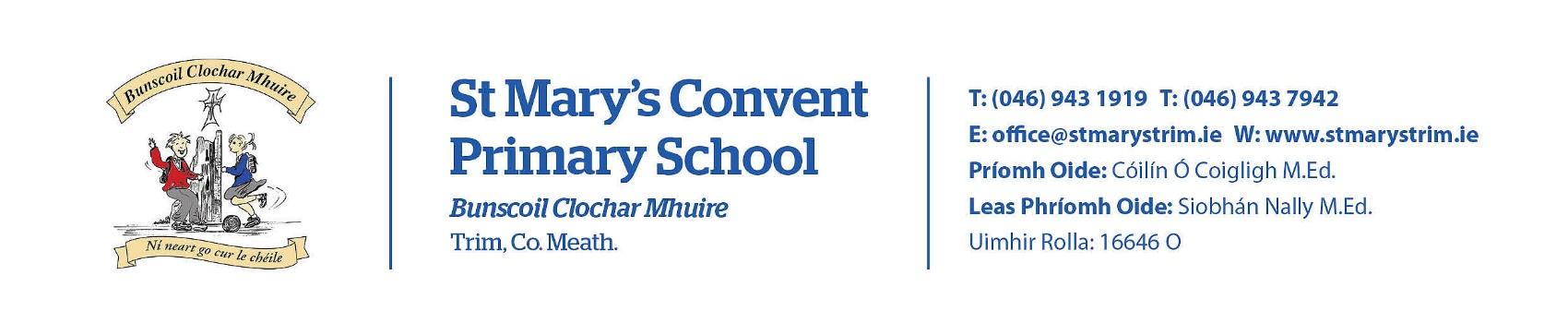 Imlitir 6     2nd October 2023A Chairde,Our Annual Admittance Notice has been updated on our website. It lists the various dates associated with enrolling new pupils in our school. Please see https://stmarystrim.ie/under “Enrollments Now Open.” Completed forms will be accepted from October 1st.Trim LibraryStarting in October Trim Library will be hosting two new Book Clubs for children aged 8-10 and Ages 10-12. Any child between these ages who wishes to join may do so by leaving their Name at the Library Desk in Trim. The book club for ages 10-12 will meet the first Thursday of the Month from 3.30pm -4.30pm. The Book Club for ages 8-10 will meet the first Monday of the Month 3.30pm-4.30pm. Important Notice for Parents/Guardians of 6th Class Pupils Scoil Mhuire (Trim) will host an Open Night on Wednesday 4th October 2023 from 5pm to 7pm. Mr GalliganD.T News:  Students in 4th class have begun work on the Engineering projects.  Already we have some wonderful ideas that we will need to discuss.  This will teach students to ‘see the bigger picture’ - can the ideas be put into practise and what materials will be needed to build their designs.  This project will continue until Debby WalshMise le measCóilín Ó Coigligh P.O.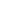 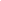 Nathanna na Seachtaine:  	Lá breithe Shona duit (Happy Birthday )Seanfhocal na Míosa:	Ní neart go cur le chéileGreen News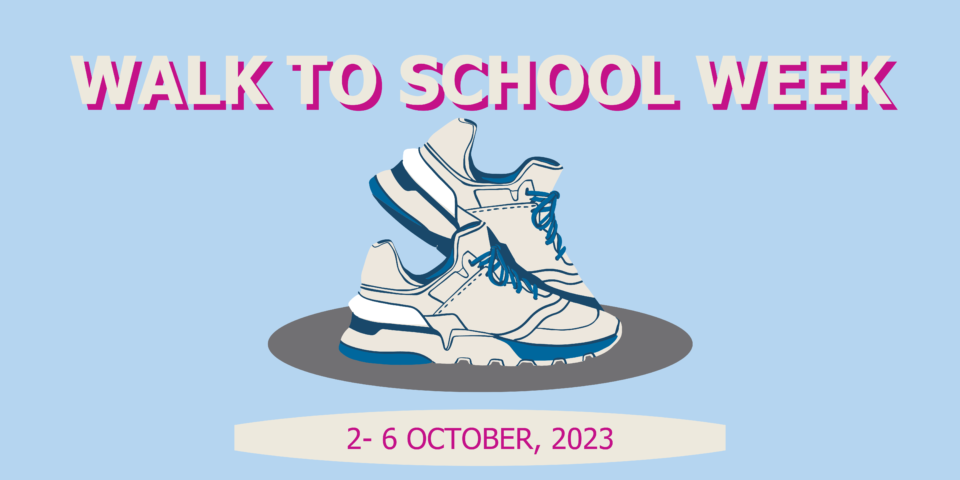 Our Green Flag theme is Global Citizenship - Travel. This is National Walk to school week. Of course our Walking on Wednesday, WOW will go ahead on Wednesday but we are asking that everyone try to walk to school even more this week.  Let’s walk, cycle and scoot more to reduce carbon emissions and keep our air clean. Unfortunately the weather has made it challenging to get our WOW and COW campaigns started.  WOW will resume on Wednesday if it is dry. Meet up at Gullivers at 8:50 am. We will also resume On Foot Friday on Friday  (Walking to school from Gullivers down at the castle car park). Walking is such a mindful activity. We miss so much when we are travelling in a vehicle. As we walk to school this week let us take note of all we see, hear and smell along the way.  Autumn offers many lovely sights.  Next week we will concentrate on Cycling.  We have a lovely new Bike shed so let’s put it to good use when the weather picks up and it is safer to cycle.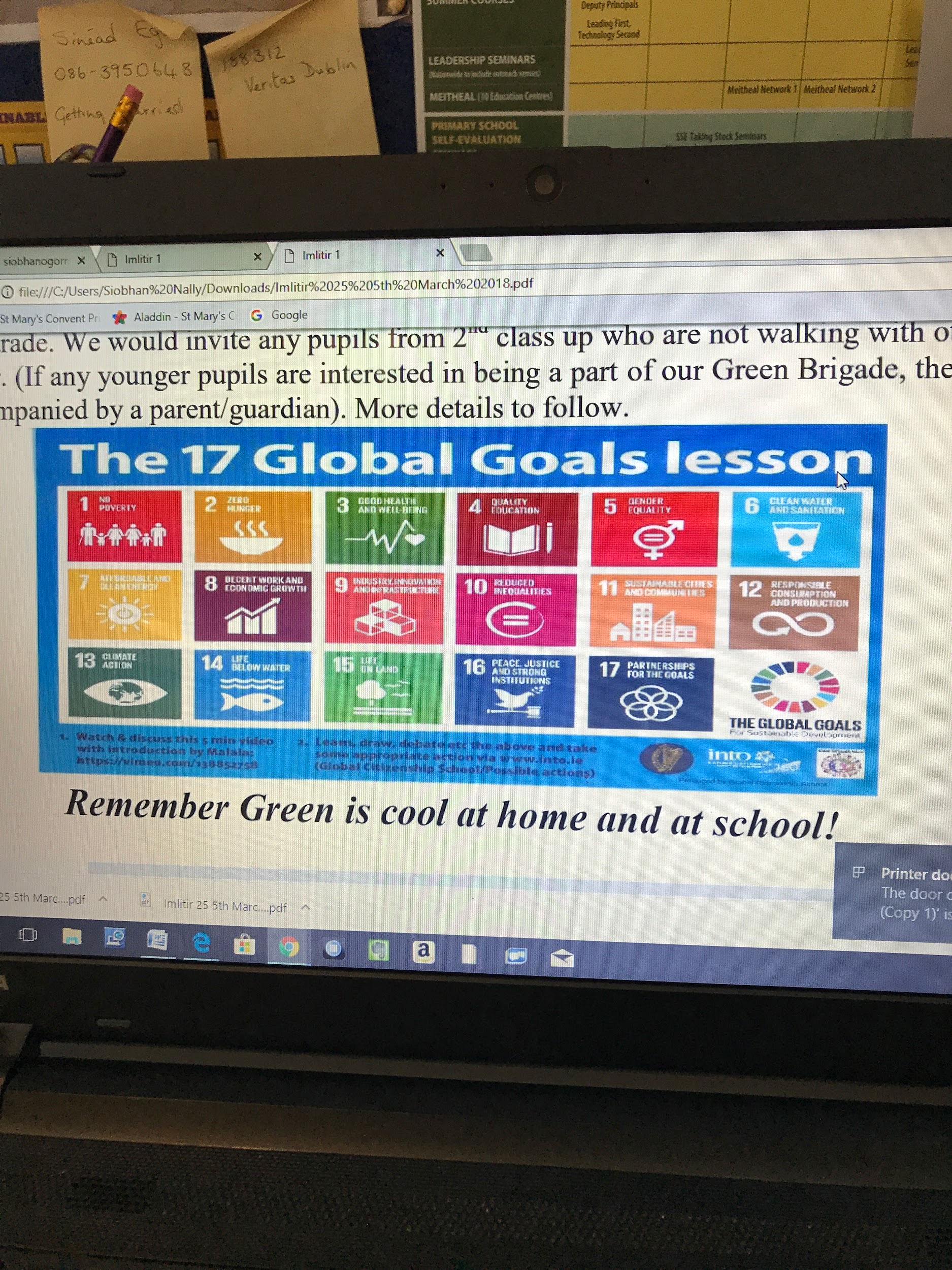 Remember Green is cool at home and at schoolSt Mary’s Parents’ Association https://www.facebook.com/stmarysparentsassoc/On behalf of the Parents Association Committee, I would like to thank those who attended our AGM on Tuesday last.  It was so nice to see new and old faces! We hope that together we have a very productive year.  I would like to congratulate and welcome Adri O' Dea to her new role as Chairwoman and I wish her so much success. It was a pleasure and honour to hold the position of Chairwoman over the past number of years and I look forward to working with the new committee. Thank you to my fellow officers, Fiona, Adri, Natache and Vicky and to all the happy helpers for their help over the years and I look forward to my new role as always, a happy helper. Caroline Smith :) email: pa@stmarystrim.ieCommunity Notices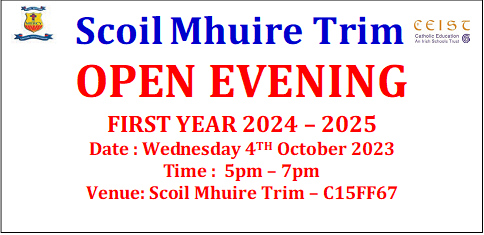 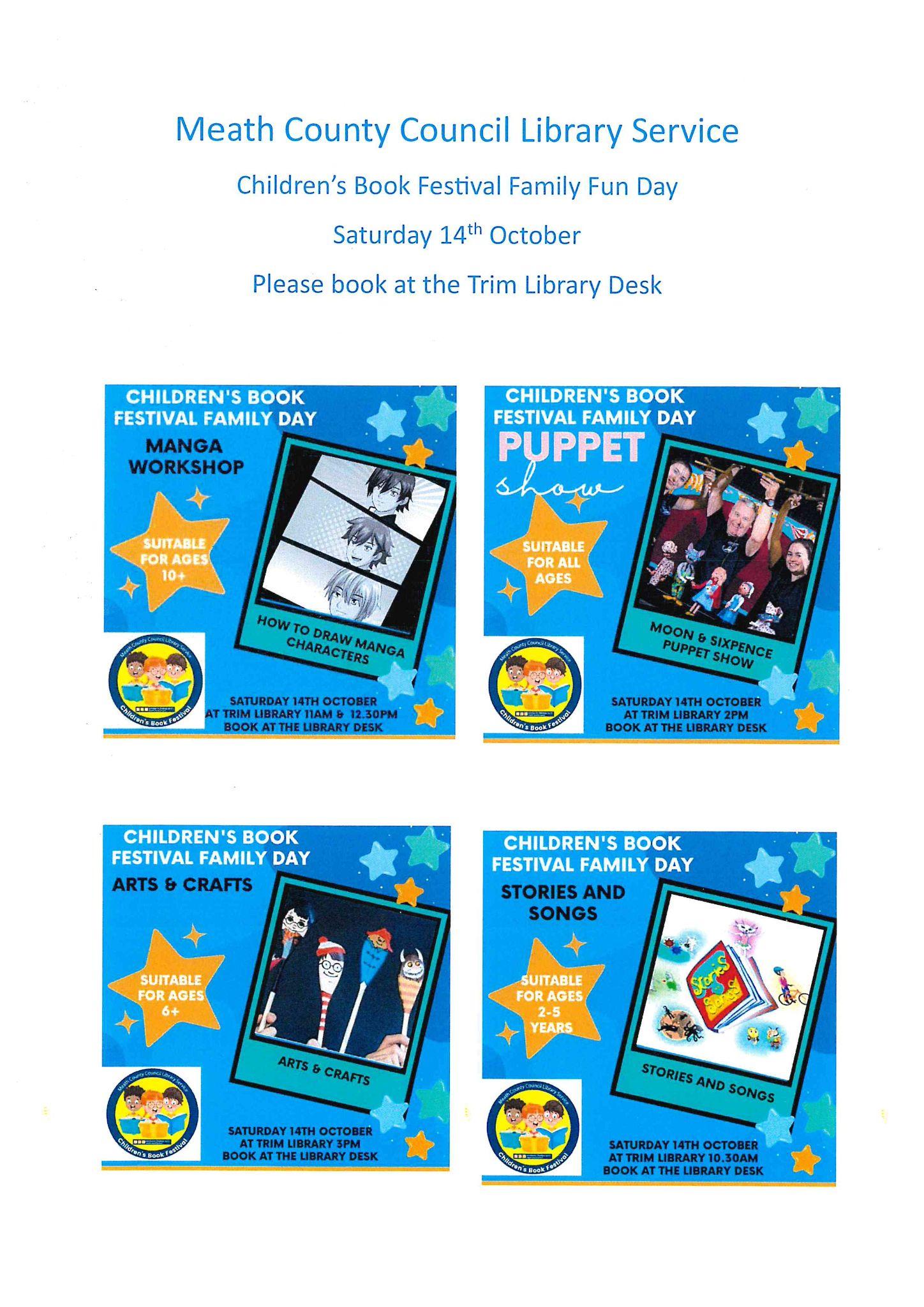 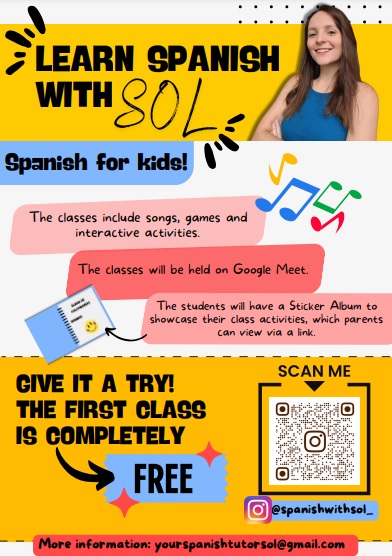 Dates to RememberBanna (School Band)          Rehearsal for 3rd - 6th Class 2:50 -3:30pmFootball:                            Wednesdays  2.50 - 3.50 for 4th-6th Class (Camogie will start later on in the year) Rounders:                         Mondays 3.00 - 4.00 for 5th & 6th Class   weather permittingAssembly     Confirmation:                    Friday Jan 26th @ 2pm        Communion:                      Saturday 11th May @ 2pm              